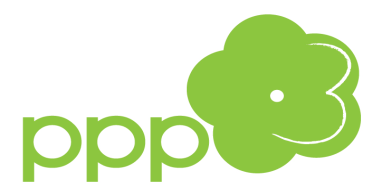 INTEGRACJA BILATERALNAzajęcia grupowe_________________________________________________________________________Osoby prowadzące:- mgr Barbara Maciejko- mgr Joanna OstrowińskaBilateralna integracja – to współpraca i koordynacja – w czasie , kiedy jakiś określony ruchjest wykonywany przez jedną stronę ciała niezależnie od ruchów jego drugiej strony, orazzdolność koordynacji obydwu części ciała podczas wykonywania wielu sekwencji ruchów.W zajęciach mogą brać udział dzieci posiadające aktualną diagnozę rozwoju procesów integracji sensorycznej i/ lub diagnozę integracji bilateralnej. Zajęcia są przeznaczone dla uczniów klas 0 – 3 uczęszczających do szkół podstawowych z terenu działania naszej Poradni. Spotkania będą odbywały się w cyklu półrocznym (12 spotkań) na terenie Poradni, raz w tygodniu w godzinach popołudniowych.Zajęcia rozpoczną się spotkaniem z rodzicami, przedstawieniem im specyfiki pracy w terapii bilateralnej. W czasie pierwszych i ostatnich zajęć dzieci będą poddane kilku próbom diagnostycznym, dzięki czemu łatwiej będzie określić sfery w których nastąpił postęp. 
W pracy metodą bilateralnej integracji niezmiernie ważna jest systematyczność i codzienne ćwiczenia w domu. Dlatego też rodzice będą otrzymywali na bieżąco szczegółowe wytyczne do pracy z dzieckiem. Tok poszczególnych zajęć będzie dostosowany do potrzeb grupy, 
a ilość wprowadzonych ćwiczeń uzależniony od szybkości z jaką dzieci będą w stanie opanować zadania.Aby zgłosić chęć udziału dziecka (spełniającego powyższe warunki) w zajęciach, należy wypełnić wniosek o objęcie dziecka zajęciami specjalistycznymi w poradni (wniosek dostępny w sekretariacie i na stronie internetowej Poradni w zakładce „druki do pobrania”) 
w terminie do 15 września 2023 r. O przyjęciu dziecka na zajęcia decyduje terapeuta prowadzący zajęcia, który telefonicznie powiadomi rodziców o zakwalifikowaniu dziecka na zajęcia oraz o terminie rozpoczęcia spotkańSerdecznie zapraszamy